И-Р             КОНКУРС «ИСТОРИК-ЮНИОР-2012»: ЗАДАНИЯ ДЛЯ  9 классов     Уважаемые участники конкурса «МАН-Юниор»!Поздравляем Вас и Ваших учителей с началом Всеукраинского интерактивного конкурса «МАН-Юниор» 2012/2013 учебного года, который проводится Национальным центром «Малая академия наук Украины».Оценивание выполнения тестовых заданий осуществляется согласно таким критериям:В начале конкурса каждый участник получает 30 баллов.За неправильный ответ от общей суммы баллов отнимается 1 балл.Отсутствие ответа оценивается в 0 баллов.Максимальное количество баллов, которое можно получить при выполнения заданий тестового этапа, составляет 150. Проверка выполнения тестовых заданий осуществляется при помощи компьютерной программы. Время выполнения заданий – 75 мин.Надеемся, что каждый из участников конкурса хорошо подготовился к нему и будет самостоятельно и вдумчиво выполнять задания. Желаем Вам, юные друзья, успехов и надеемся, что Вы станете увлечёнными исследователями и пополните ряды Малой академии наук Украины.Результаты заданий и ответы к ним можно будет найти на сайте конкурса http://man-junior.org.ua/
после 20 января 2013 года.Задания, оценивающиеся в 3 баллаНазовите первые колониальные империи.А) Английская и португальская. Б) Испанская и португальская. В) Французская и испанская. 
Г) Голландская и французская.«Рамаяна» и «Махабхарата» –известные достопримечательности…А) Китайской культуры. Б) Японской культуры. В) Индийской культуры. Г) Английской культуры. Вторую Малороссийскую коллегию основала…А) Екатерина II. Б) Елизавета Петровна. В) Екатерина I. Г) Анна Иоанновна. М. Зализняк возглавлял восстание ...А) опрышников; Б) гайдамаков; В) реестровцев; Г) конфедератов.Назовите французского философа, который был почетным иностранным членом Петербургской академии наук.А) Ш. Монтескье; Б) Бюффон; В) Ж. Руссо; Г) Дени Дидро.«Битва народов» состоялась ...A) под Бородино; Б) под Лейпцигом; В) при Ватерлоо; Г) под Аустерлицем. Науку, которая изучает культуру и быт народа, называют…А) фольклористика; Б) этнография; В) антропология; Г) хронология.На рубеже XVIII – XIX вв. в составе России Украина была поделена на…А) 10 губерний; Б) 9 губерний; В) 3 губернии; Г) 6 губерний.Майор И. Котляревский, помимо писательской деятельности, прославился тем, что в 1812 г…А) участвовал в партизанском отряде; Б) изготавливал оружие; В) сформировал 5-й казачий полк на Полтавщине; Г) перешел на сторону Наполеона. Задунайская Сечь перешла на сторону российской армии…А) в 1812 г.; Б) в 1806 г.; В) в 1801 г.; Г) в 1828-1829 гг. Задания, оценивающиеся в 4 балла «Весной народов» была названа…А) революция в Англии; Б) нидерландская революция; В) революция 1848-1849 гг. в странах Европы; Г) французская революция. 29 декабря 1825 в с. Трилесы началось восстание ...А) Черниговского полка; Б) восстание под предводительством У. Кармелюка; В) Киевского казачества; Г) восстание под руководством Л. Кобылицы.Первый пароход на Днепре появился ...А) в 1825 г.; Б) в 1827 г.; В) в 1823 г.; Г) в 1821 г.Подайте события в хронологической последовательности:1) Колиивщина. 2) Третий раздел Польши. 3) Выход «Энеиды» И. Котляревского. 4) Ликвидация Гетманщины.А) 1, 2, 4, 3;  Б) 4, 1, 2, 3;  В) 1, 4, 2, 3;  Г) 3, 2, 1, 4.В перечне исторических имен найдите лишнее:А) А. Ведель; Б) М. Березовский, В) А. Рачинский; Г) С. Ковнир.Печать с евангельским изречением: «И познаете истину, и истина освободит вас», - имела организация, которая называлась…А) «Русская троица»; Б) «Любовь к истине»; В) Кирилло-Мефодиевское братство; Г) «Южное общество».Продолжите фразу: «Якобинцы и монтаньяры были ...»А) врагами; Б) единомышленниками; В) принадлежали к различным группировкам; Г) не знали друг друга.Священный союз возник по инициативе…А) Папы Римского и Наполеона; Б) Наполеона и Александра І; В) Александра І и Меттерниха; 
Г) Наполеона и Франца І.Расставьте события в хронологической последовательности:1) Создание Черноморского казачьего войска. 2) Создание Задунайской Сечи. 3) Создание Азовского казацкого войска. 4) Создание Кубанского казачьего войска.А) 4, 3, 2, 1; Б) 2, 1, 3, 4; В) 3, 4, 1, 2; Г) 1, 2, 4, 3.Установите соответствие между фамилиями украинских просветителей и сферами их деятельности:1) Иван Орлай;				а) автор «Грамматики украинского языка»;2) Иван Срезневский;			б) просветитель, масон, ученый-медик;3) Дмитрий Бантыш-Каменский 	в) издатель первого массового журнала  «Украинский    вестник»;4) А. Павловский				г) автор «Истории Малой России».А) 1-б; 2-в; 3-г; 4-а; Б) 1-в; 2-б; 3-а; 4-г; В) 4-б; 2-в; 3-г; 1-а; Г) 2-б; 1-в; 3-г; 4-а.Задания, оценивающиеся в 5 балловКто из названных людей не был сторонником «безумных»?А) Леклерк; Б) Жак Ру; В) Варле; Г) Лафает.Кто из крупных полководцев воевал против Наполеона?А) А. Суворов, Ф. Ушаков, М. Кутузов, П. Нахимов; Б) Ф. Ушаков, П. Румян-цев, П. Нахимов, М. Кутузов; В) А. Суворов, Ф. Ушаков, М. Кутузов, Г. Нельсон;Г) М. Кутузов, А. Суворов, Ф. Ушаков, П. Румянцев.О ком идет речь: «В конце XVIII - XIX века они первыми поставили украинский вопрос на повестку дня общественно-политической жизни»?А) новое украинство; Б) потомки казацкой старшины - староукраинство; В) деятели науки; 
Г) политические деятели. Из известных вам исторических личностей определите тех, которые жили во второй половине XVIII века.1) Т. Костюшко; 2) Е. Пугачев; 3) Сулейман I; 4) Акбар; 5) Д. Уатт; 6) Мария–Терезия; 
7) О. Кромвель; 8) А. Д. Меньшиков.А) 1, 2, 5, 6; Б) 1, 3, 5, 6; В) 4, 6, 7, 8; Г) 2, 5, 6, 8.Из какого исторического документа взяты следующие слова: «Мы считаем очевидными следующие истины: все люди сотворены равными и все они одарены своим создателем правами, к которым принадлежат: жизнь, свобода и стремление к счастью»?А) из Конституции США; Б) из Декларации прав человека (Франция); В) из Декларации независимости США; Г) из Первой чартистской хартии.Кто из перечисленных творцов не был художником?А) П. Рубенс; Б) В. Дейк; В) Д. Констебл; Г) К. Росси.Выберите достоверные факты из жизни Артемия Веделя.1) Родился в Киеве в семье известного резчика. 2) В 1771 году избран академиком Болонской академии. 3) В течение 1787-1790 гг. работал в Москве. 4) В 1799 г. арестован российским правительством, объявлен сумасшедшим. 5) Автор оперы «Креонт», «Алкид» и др. 6) Умер в 1808 г. в сумасшедшем доме Кирилловского монастыря.А) 1, 3, 5, 6; Б) 1, 3, 4, 6; В) 2, 4, 5, 6; Г) 3, 4, 5, 6.«Дуки» и «серебренники» - это ...А) денежные знаки казаков; Б) канцелярия и казна казаков; В) зажиточная верхушка казачества; 
Г) материальные и людские ресурсы казаков. Кто из названных исторических персоналий не был членом венско-перемишльского кружка греко-католических священников?1) М. Левицкий; 2) П. Лодий, 3) И. Могильницкий, 4) М. Лучкай; 5) И. Левицкий, 6) М. Костомаров, 7) И. Лозинский, 8) А. Метлинский.А) 1, 3, 5, 7; Б) 1, 3, 5, 8; В) 1, 3, 5, 6; Г) 1, 4, 6, 7.Какая революционная прокламация завершалась призывом «ополчиться всем вместе против тиранства», «освободить семейства свои страждущие и родину», «восстановить веру и волю в России»?А) «Катехизис автономиста» В. Лукашевича; Б) «Русская правда» П. Пестеля; В) Конституция 
Н. Муравьева; Г) «Православный катехизис» Черниговского полка.ШАНОВНІ КОЛЕГИ!Повідомляємо Вам загальні теми для проектного етапу Всеукраїнського інтерактивного конкурсу Малої академії наук «МАН-Юніор», який проводитиметься наприкінці 2012-2013  навч. р. Методичні рекомендації для всіх номінацій будуть опубліковані на сайті 
http://man-junior.org.ua в грудні 2012 року.В номінації «Історик-Юніор» - Зробити порівняльний аналіз таких історичних подій:1) Війни Росії з Наполеоном 1812 року, що відбулися 200 років тому;2) Війни з фашистською Німеччиною на території Радянського Союзу 1941-1945 р.р. -  Великої Вітчизняної війни.Зрозуміло, що для порівняння можна обирати певні фрагменти війн, які визначали окремі події та їх наслідки. В номінації «Технік-Юніор» - «Ремейк будь-яких класичних дослідів у галузі фізики, техніки та хімії за допомогою оригінальних пристроїв та приладів з використанням  пластикових пляшок та інших «підручних засобів»: зламаних іграшок, побутового непотрібу тощо».В номінації «Еколог-Юніор» -1. «Малі ріки України та їх екологічний стан».В номінації «Астроном-Юніор» - Сформулювати завдання для дослідження за космічними знімками (бажано власними, але можна з Інтернету) і навести його розв’язання. (Необхідно самостійно сформулювати оригінальну задачу, використовуючи космічні знімки, і навести розв’язання цієї задачі. Приклади таких задач дивіться в рубриці «Архів проектного конкурсу в номінації «Астроном» на сайті конкурсу http://man-junior.org.ua/).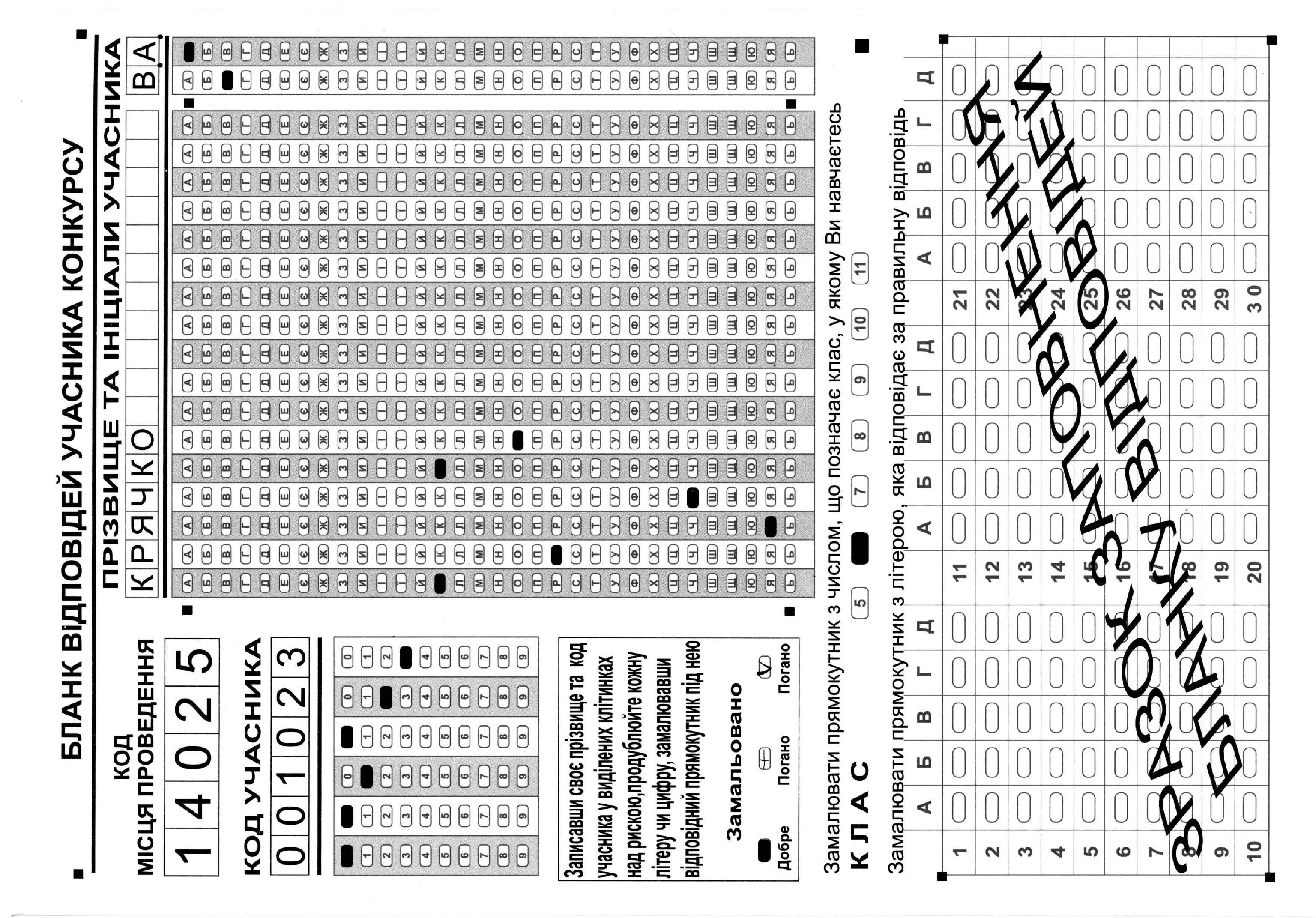 